สถิติการขออยู่ต่อในราชอาณาจักร (แยกตามประเภทการขออยู่ต่อ) ในพื้นที่จังหวัดพังงา สถิติการแจ้งที่พักอาศัยคนต่างด้าว ในพื้นที่จังหวัดพังงา สถิติการรายงานตัว 90 วัน ในพื้นที่จังหวัดพังงา สถิติอื่นๆ ที่เกี่ยวข้อง งานบริการคนเข้าเมือง ภาพประกอบการปฏิบัติราชการ ประจำปีงบประมาณ 2567 ด้านงานบริการคนต่างด้าว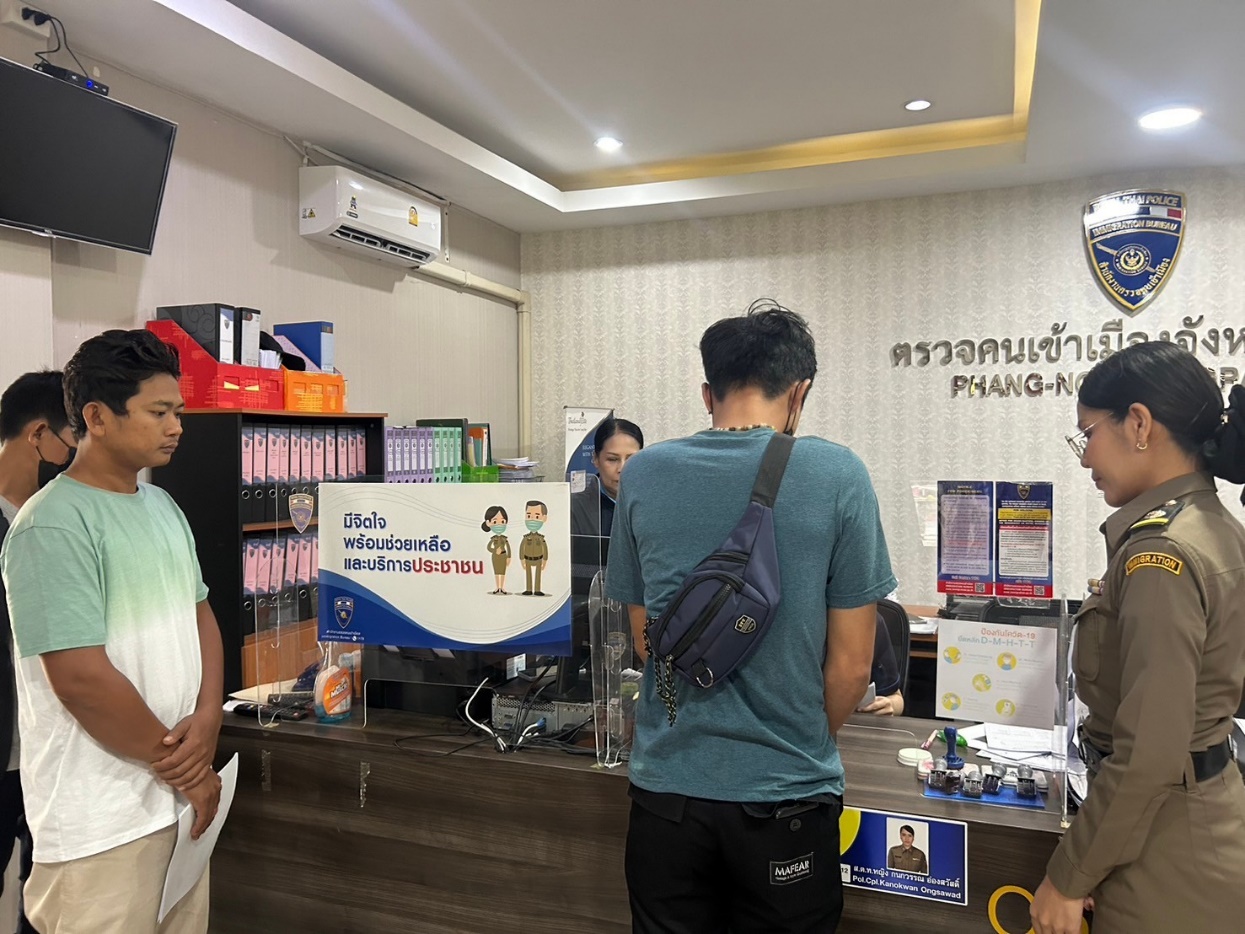 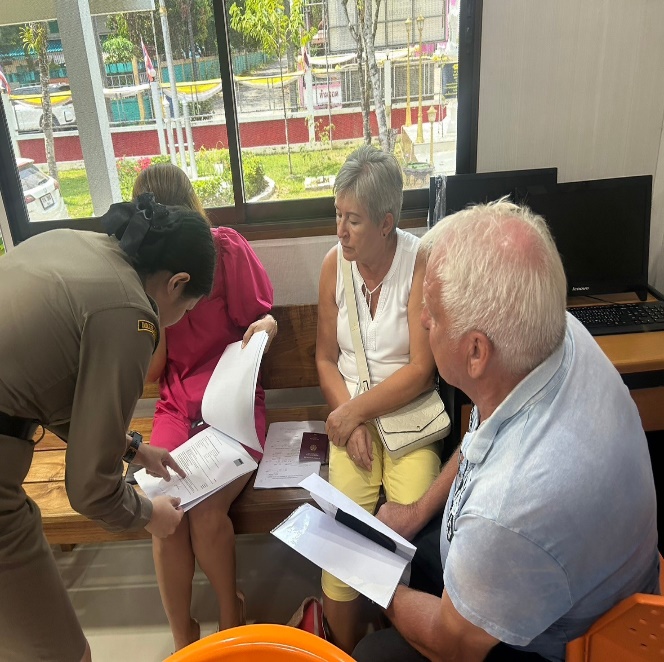 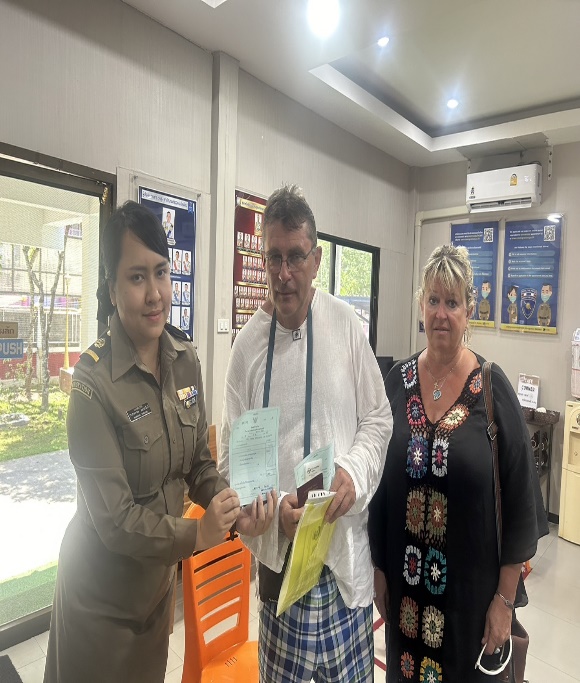 ประเภทการขออยู่ต่อประเภทการขออยู่ต่อประเภทการขออยู่ต่อประเภทการขออยู่ต่อประเภทการขออยู่ต่อประเภทการขออยู่ต่อประเภทการขออยู่ต่อประเภทการขออยู่ต่อประเภทการขออยู่ต่อประเภทการขออยู่ต่อประเภทการขออยู่ต่อธุรกิจใช้ชีวิตบั้นปลายครอบครัวไทยติดตามครอบครัวคนต่างด้าวสถานฑูตร้องขอครู/อาจารย์รร.เอกชนครู/อาจารย์รร.รัฐบาลท่องเที่ยวNON-LA4 สัญชาติอื่นๆรวม(คน)3952131550813954229704825ลำดับสัญชาติจำนวน (คน)1เยอรมัน15,8992ฝรั่งเศส8,5493รัสเซีย6,9164บริติช6,7615เดนมาร์ก6,0896จีน5,3217สวีเดน4,4498สวิส3,5689ออสเตรเลีย2,30310โปแลนด์2,12811อื่นๆ22,017รวมรวม84,000ลำดับสัญชาติจำนวน (คน)1เมียนมา4,7212ลาว983เยอรมัน974ฟิลิปินส์405บริติช276สวิส257กัมพูชา258ฝรั่งเศส199อินเดีย1710อเมริกัน1411อื่นๆ107รวมรวม5,190ประเภทรวม (คน)ขอรับขอเปลี่ยนการตรวจลงตรา2Re-Entry Permit28สำเนาตราประทับหนังสือเดินทาง0